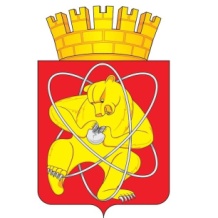 Городской округ «Закрытое административно – территориальное образование Железногорск Красноярского края»СОВЕТ ДЕПУТАТОВ  ЗАТО  г. ЖЕЛЕЗНОГОРСК РЕШЕНИЕ____ ____________ 2022 			                                                               _____г. ЖелезногорскО внесении изменений в решение Совета депутатов ЗАТО г. Железногорск от 26.12.2017 № 27-105Р «Об утверждении положения о порядке проведения конкурса по отбору кандидатур на должность Главы ЗАТО г. Железногорск»В соответствии с ч.2.1 ст.36 Федерального закона от 06.10.2003 № 131-ФЗ «Об общих принципах организации местного самоуправления в Российской Федерации», ч.3 ст.4 Закона Российской Федерации от 14.07.1992 № 3297-1 «О закрытом административно-территориальном образовании», руководствуясь ч.3 ст.30 Устава ЗАТО Железногорск, Совет депутатовРЕШИЛ:1. Внести в решение Совета депутатов ЗАТО г. Железногорск от 26.12.2017 № 27-105Р «Об утверждении положения о порядке проведения конкурса по отбору кандидатур на должность Главы ЗАТО г. Железногорск» (далее – Решение) следующие изменения:1.1. Пункт 1.4 приложения к Решению изложить в следующей редакции:«1.4. Решение об объявлении конкурса должно содержать следующую информацию:- сведения о дате, времени, месте и условиях проведения конкурса;- сведения о месте, дате и времени начала и окончания приема документов от кандидатов;- Ф.И.О., должность специалиста отдела по организации деятельности Совета депутатов ЗАТО г. Железногорск, ответственного за прием документов от кандидатов, их регистрацию, а также организационное обеспечение работы конкурсной комиссии.Решение об объявлении конкурса публикуется в газете «Город и горожане» и размещается на официальном сайте муниципального образования «Закрытое административно-территориальное образование Железногорск Красноярского края» в информационно-телекоммуникационной сети Интернет.Решение публикуется не позднее чем за 35 календарных дней до дня проведения конкурса.».1.2. Пункт 2.1 приложения к Решению изложить в следующей редакции:«2.1. Для проведения конкурса по отбору кандидатур на должность Главы ЗАТО г. Железногорск формируется конкурсная комиссия (далее - Комиссия) в составе 9 человек. Одна треть членов Комиссии назначается Советом депутатов ЗАТО г. Железногорск по представлению постоянной комиссии Совета депутатов по вопросам местного самоуправлению и законности, из числа лиц, представленных депутатами Совета депутатов и депутатскими объединениями (фракциями) в Совете депутатов, одна треть – Губернатором Красноярского края, одна треть – руководителем Государственной корпорации по атомной энергии «Росатом».».1.3. Подпункт 9 пункта 3.2 приложения к Решению изложить в следующей редакции:«9) документ, подтверждающий представление Губернатору Красноярского края сведений о доходах, об имуществе и обязательствах имущественного характера, полученных кандидатом, его супругой (супругом), несовершеннолетними детьми, в соответствии с Законом Красноярского края от 19.12.2017 № 4-1264 «О представлении гражданами, претендующими на замещение муниципальных должностей, должности главы (руководителя) местной администрации по контракту, и лицами, замещающими указанные должности, сведений о доходах, расходах, об имуществе и обязательствах имущественного характера и проверке достоверности и полноты таких сведений»;».1.4. В пункте 3.4 приложения к Решению слова «30 календарных дней» заменить словами «35 календарных дней».1.5. Пункт 3.6 приложения к Решению изложить в следующей редакции:«3.6. Кандидат не допускается к участию в конкурсе:а) в случае если на день проведения конкурса он не отвечает требованиям пункта 3.1 настоящего Положения, в том числе:- признан судом недееспособным, ограниченно дееспособным или содержится в местах лишения свободы по приговору суда;- отсутствие гражданства Российской Федерации, либо гражданства иностранного государства – участника международного договора Российской Федерации, в соответствии с которым иностранный гражданин имеет право быть избранным в органы местного самоуправления, наличие гражданства (подданства) иностранного государства либо вида на жительство или иного документа, подтверждающего право на постоянное проживание на территории иностранного государства гражданина Российской Федерации либо иностранного гражданина, имеющего право на основании международного договора Российской Федерации быть избранным в органы местного самоуправления, если иное не предусмотрено международным договором Российской Федерации;- имеет иные ограничения пассивного избирательного права для избрания выборным должностным лицом местного самоуправления, установленные Федеральным законом от 12 июня 2002 года № 67-ФЗ;б) при наличии на день проведения конкурса вступившего в силу решения суда о лишении его права занимать государственные и (или) муниципальные должности в течение определенного срока – до истечения указанного срока;в) в случае непредставления или несвоевременного представления документов для участия в конкурсе, указанных в пункте 3.2 настоящего Положения, а также если документы составлены не по формам, установленным действующим законодательством и настоящим Положением;г) в случае представления подложных документов или заведомо ложных сведений;д) в случае поступления в Комиссию документов, подтверждающих недостоверность сведений, указанных кандидатом;е) в случае неисполнения обязанности, предусмотренной статьей 2 Закона Красноярского края от 19.12.2017 № 4-1264 «О представлении гражданами, претендующими на замещение муниципальных должностей, должности главы (руководителя) местной администрации по контракту, и лицами, замещающими указанные должности, сведений о доходах, расходах, об имуществе и обязательствах имущественного характера и проверке достоверности и полноты таких сведений.В случае установления обстоятельств, указанных в настоящем пункте, препятствующих кандидату участвовать в конкурсе, Комиссия отказывает данному кандидату в участии в конкурсе с указанием причин отказа, о чем кандидат должен быть проинформирован письменно в течение 3 календарных дней со дня отказа.».1.6. Приложение 2 к Положению о порядке проведения конкурса по отбору кандидатов на должность Главы ЗАТО г. Железногорск изложить в следующей редакции:«Приложение 2к Положениюо порядке проведения конкурсапо отбору кандидатур на должностьГлавы ЗАТО г. ЖелезногорскВ конкурсную комиссию по отбору                                						кандидатур на должность                                          					Главы ЗАТО г. ЖелезногорскСогласие субъекта персональных данныхна обработку его персональных данных    Я, ______________________________________________________________________, (фамилия, имя, отчество)проживающий(ая) по адресу: ___________________________________________________                                                   (область, край, город, улица, дом, кв.)__________________________________________________________________________________________________________________________________________________________(паспорт (другой документ, удостоверяющий личность) N, когда и кем выдан)с целью прохождения конкурса по отбору  кандидатур  на должность Главы ЗАТО г. Железногорск даю согласие Совету депутатов ЗАТО г. Железногорск (662971, Красноярский край, г.Железногорск, ул.22 Партсъезда, дом 21) на обработку моих персональных данных. Обработка персональных данных непосредственно осуществляется отделом по организации деятельности Совета депутатов ЗАТО г. Железногорск. Обработка персональных данных путём их использования осуществляется конкурсной комиссией по отбору кандидатур на должность Главы ЗАТО г. Железногорск.Разрешаю оператору персональных данных осуществлять следующий перечень действий по обработке моих персональных данных: сбор, запись, систематизацию, накопление, хранение, уточнение (обновление,  изменение), извлечение, использование, передачу (распространение, предоставление, доступ), обезличивание, блокирование, удаление, уничтожение (далее – обработка).	Разрешаю оператору осуществлять обработку следующих персональных данных: - фамилия, имя, отчество;- дата и место рождения;- гражданство;- прежние фамилия, имя, отчество, дата, место и причина изменения (в случае изменения;- образование (когда и какие образовательные учреждения закончил, номера дипломов, направление подготовки или специальность по диплому, квалификация по диплому); - послевузовское профессиональное образование (наименование образовательного или научного учреждения, год окончания), ученая степень, ученое звание (когда присвоены, номера дипломов, аттестатов);- выполняемая работа с начала трудовой деятельности (включая военную службу, работу по совместительству, предпринимательскую деятельность и т.п.), сведения о последнем месте государственной или муниципальной службы;- классный чин федеральной государственной гражданской службы, гражданской службы субъекта Российской Федерации, муниципальной службы, дипломатический ранг, воинское, специальное звание, классный чин правоохранительной службы (кем и когда присвоены);- государственные награды, иные награды и знаки отличия (кем награжден и когда);- степень родства, фамилии, имена, отчества, даты рождения близких родственников (отца, матери, братьев, сестер и детей), а также мужа (жены);- места рождения, места работы и домашние адреса близких родственников (отца, матери, братьев, сестер и детей), а также мужа (жены);- фамилии, имена, отчества, даты рождения, места рождения, места работы и домашние адреса бывших мужей (жен);- пребывание за границей (когда, где, с какой целью);- близкие родственники (отец, мать, братья, сестры и дети), а также муж (жена), в том числе бывшие, постоянно проживающие за границей и (или) оформляющие документы для выезда на постоянное место жительства в другое государство (фамилия, имя, отчество, с какого времени проживают за границей);- адрес регистрации места жительства и адрес фактического проживания; - дата регистрации по месту жительства;- паспорт (серия, номер, кем и когда выдан);- паспорт, удостоверяющий личность гражданина Российской Федерации за пределами Российской Федерации (серия, номер, кем и когда выдан);- номер телефона; - отношение к воинской обязанности, сведения по воинскому учету (для граждан, пребывающих в запасе, и лиц, подлежащих призыву на военную службу);- идентификационный номер налогоплательщика;- номер страхового свидетельства обязательного пенсионного страхования; - наличие (отсутствие) судимости; - допуск к государственной тайне, оформленный за период работы, службы, учебы (форма, номер и дата).    Срок обработки персональных данных: с даты поступления документов кандидата в конкурсную комиссию по отбору кандидатур на должность Главы ЗАТО г. Железногорск до даты вступления в силу решения Совета депутатов ЗАТО г. Железногорск об избрании Главы ЗАТО г. Железногорск.    Настоящее  согласие может  быть отозвано в любой момент на основании моего письменного заявления. ________________/____________________________/           «____» ____________ 20__ г.   подпись                         расшифровка ФИО»2. Контроль над исполнением настоящего решения возложить на председателя комиссии по вопросам местного самоуправления и законности А.С. Федотова.3. Настоящее решение вступает в силу после его официального опубликования.И.о. председателя Совета депутатов                      Глава ЗАТО г. ЖелезногорскЗАТО г. Железногорск                            Г.В. Двирный                                                И.Г. КуксинПояснительная запискак проекту решения Совета депутатов «О внесении изменений в решение Совета депутатов ЗАТО г. Железногорск от 26.12.2017 № 27-105Р «Об утверждении положения о порядке проведения конкурса по отбору кандидатур на должность Главы ЗАТО г. Железногорск»Проект решения «О внесении изменений в решение Совета депутатов ЗАТО г. Железногорск от 26.12.2017 № 27-105Р «Об утверждении положения о порядке проведения конкурса по отбору кандидатур на должность Главы ЗАТО г. Железногорск» подготовлен в связи с:- обзором экспертиз муниципальных актов администрацией Губернатора Красноярского края;- протестом прокуратуры ЗАТО Железногорск на решение Совета депутатов ЗАТО г. Железногорск от 26.12.2017 № 27-105Р;- изменением действующего законодательства.Председатель комиссии по вопросамместного самоуправления и законности			                   А.С. Федотов